TABLE 10	FORM FOR CONVERTING A LONG-TERM VISION INTO SHORT-TERM ACTIONVisioning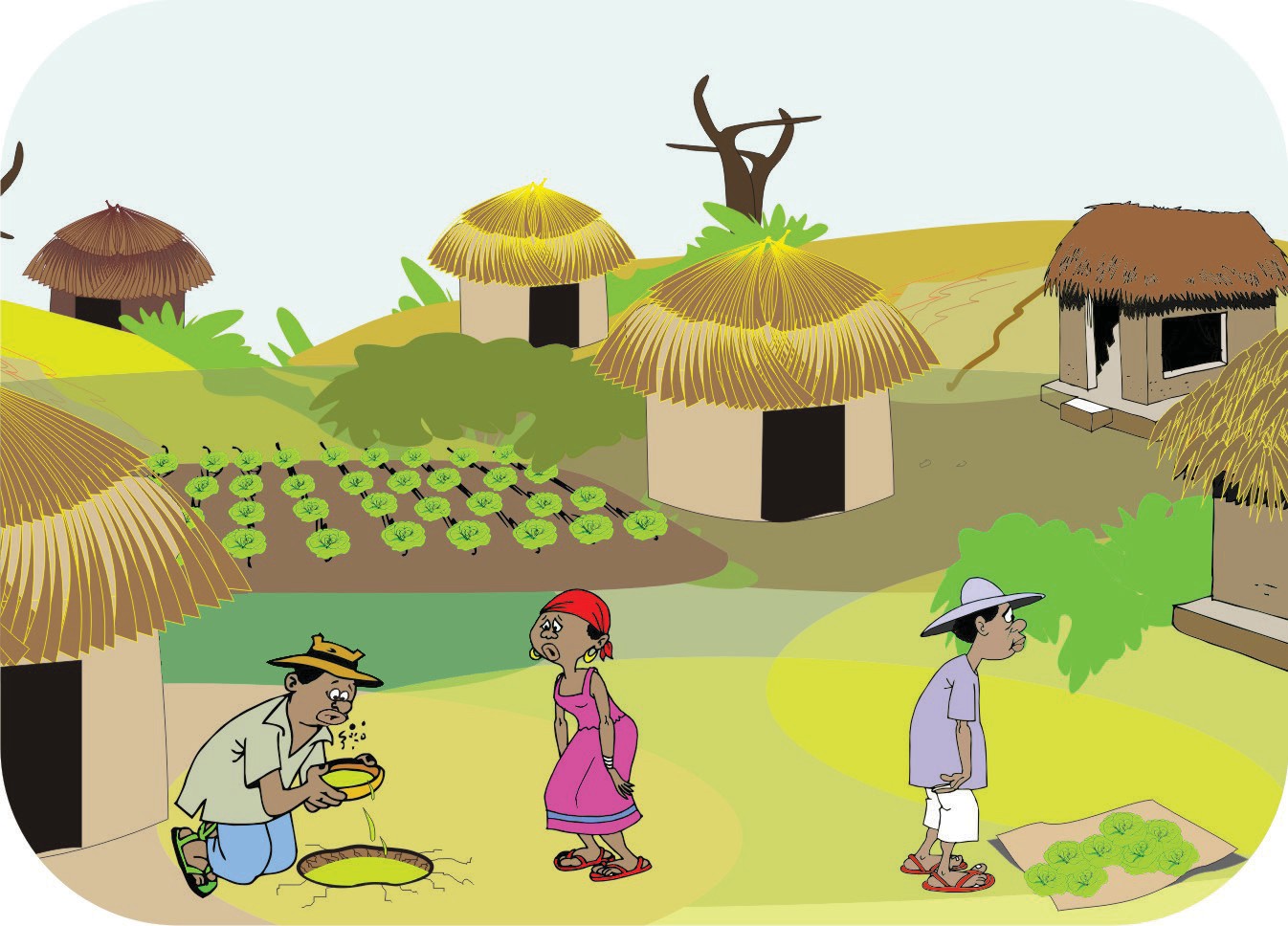 Where we are now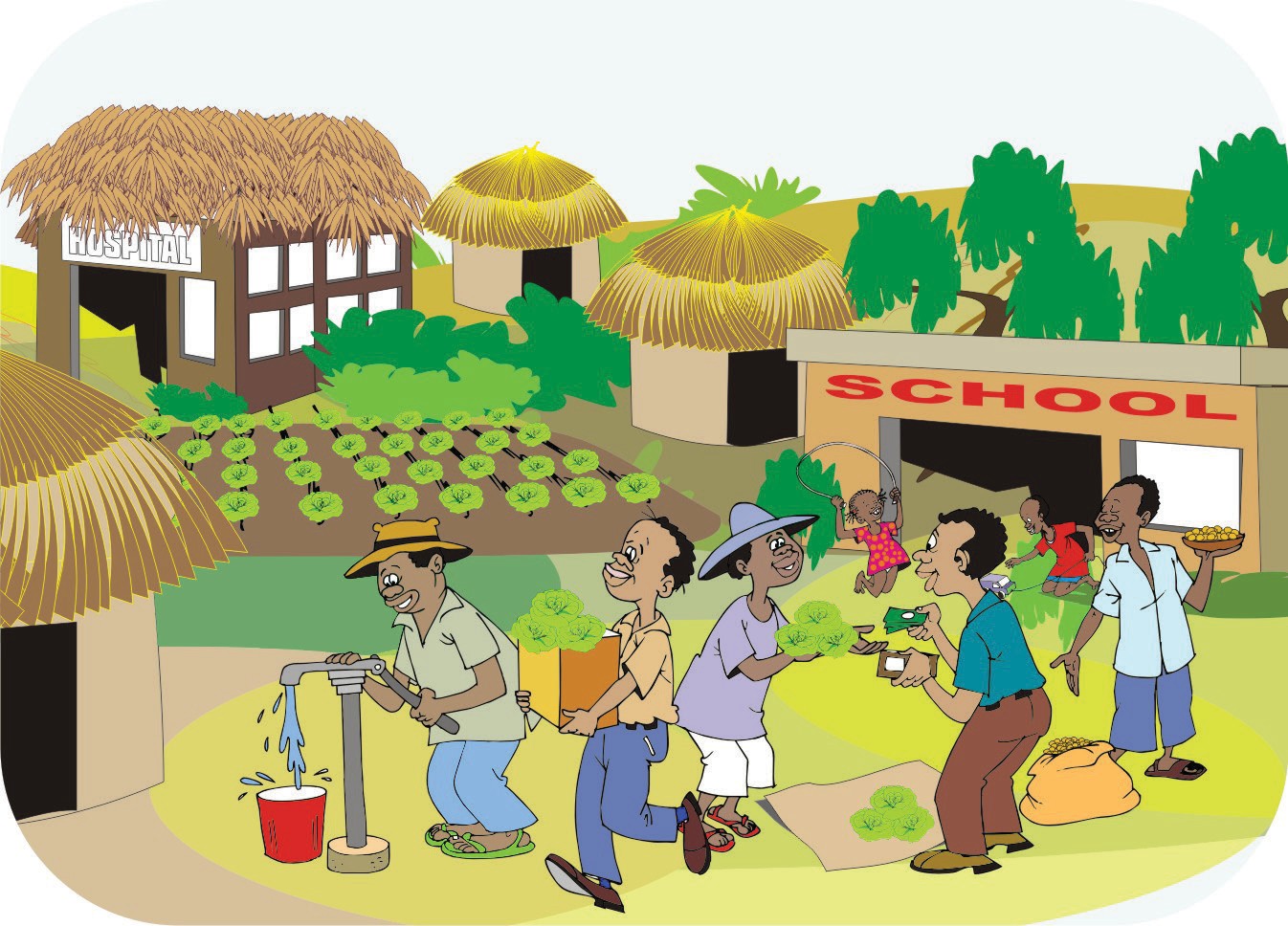 Where we want to be62	ORGANIZING AND MANAGING FARMERS’ GROUPSCURRENT SITUATIONSHORT-TERM ACTIVITIESMEDIUM-TERM ACTIVITIESLONG-TERM ACTIVITIESLONG-TERM GOALPRODUCTIONPOSTHARVESTMARKETINGBUSINESS SERVICESWhere we are nowIn next yearIn next 5 yearsIn next 10–15 yearsWhere we want to be in 10–15 yearsPRODUCTIONPOSTHARVESTMARKETINGBUSINESS SERVICESPRODUCTIONPOSTHARVESTMARKETINGBUSINESS SERVICESPRODUCTIONPOSTHARVESTMARKETINGBUSINESS SERVICESPRODUCTIONPOSTHARVESTMARKETINGBUSINESS SERVICES